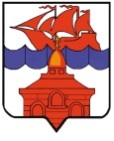 РОССИЙСКАЯ  ФЕДЕРАЦИЯКРАСНОЯРСКИЙ КРАЙТАЙМЫРСКИЙ ДОЛГАНО-НЕНЕЦКИЙ МУНИЦИПАЛЬНЫЙ РАЙОНАДМИНИСТРАЦИЯ СЕЛЬСКОГО ПОСЕЛЕНИЯ ХАТАНГАПОСТАНОВЛЕНИЕО создании «горячей линии» для приема обращений граждан сельского поселения Хатанга по вопросам подключения к системам тепло- и водоснабжения, водоотведения в селе Хатанга. Во исполнение пункта 1.5  Плана мероприятий по реализации на территории МО «Сельское поселение Хатанга» «дорожной карты» по внедрению целевой модели «Подключение к системам теплоснабжения, подключение (технологическое присоединение) к централизованным системам водоснабжения и водоотведения» (далее – целевая модель) на август - декабрь 2017 года, утвержденного Постановлением администрации сельского поселения Хатанга  от 18.08.2017г. № 104 "О  проведении мероприятий по внедрению целевой модели «Подключение к системам теплоснабжения, подключение (технологическое присоединение) к централизованным системам водоснабжения и водоотведения» на территории МО «Сельское поселение Хатанга»,ПОСТАНОВЛЯЮ:Создать «Горячую линию» Обществу с ограниченной ответственностью «Энергия» (далее - ООО «Энергия») для обратной связи с населением сельского поселения Хатанга, по вопросам подключения к системам тепло- и водоснабжения, водоотведения в селе Хатанга.ООО «Энергия» (Кузьмин С.А.) разработать и утвердить Порядок работы «Горячей линии» по приему обращений граждан по вопросам подключения к сетям тепло- водоснабжения и водоотведения (далее – Порядок работы «Горячая линия»).Разместить информацию о порядке работы «Горячей линии» на сайте органов местного самоуправления и на сайте энергоснабжающей организации ООО «Энергия»Ответственным за обеспечение деятельности «Горячей линии» назначить Генерального директора Общества с ограниченной ответственностью                          С.А. Кузьмина.Опубликовать Постановление в Информационном бюллетене Хатангского сельского Совета депутатов и администрации сельского поселения Хатанга и на официальном сайте органов местного самоуправления сельского поселения Хатанга www.hatanga24.ruПостановление вступает в силу со дня подписания.Контроль за исполнением настоящего Постановления возложить на Скрипкина А.С., заместителя Главы сельского поселения Хатанга.Исполняющая обязанности Главысельского поселения Хатанга			                                                      А.И. Бетту18.09.2017 г.№ 127 - П